LEMBAR KERJA SISWASiklus 1 pertemuan 1Nama		:Kelas		: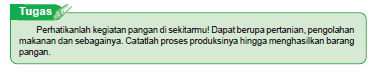 Jawaban	:LEMBAR KERJA SISWASiklus 1 pertemuan 2Nama		:Kelas		: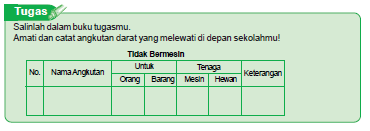 LEMBAR KERJA SISWASiklus 2 pertemuan 1Nama		:Kelas		: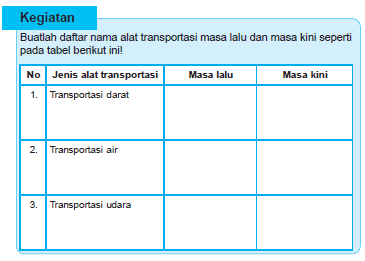 LEMBAR KERJA SISWA	Siklus 2 pertemuan 2		Nama		:Kelas		: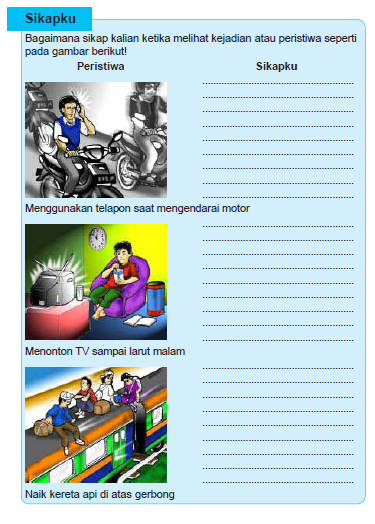 